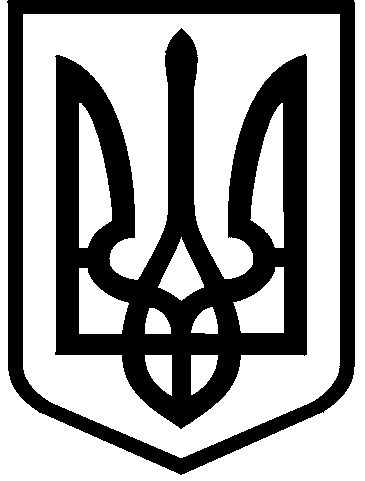 КИЇВСЬКА МІСЬКА РАДАIII сесія  IX скликанняРІШЕННЯ____________№_______________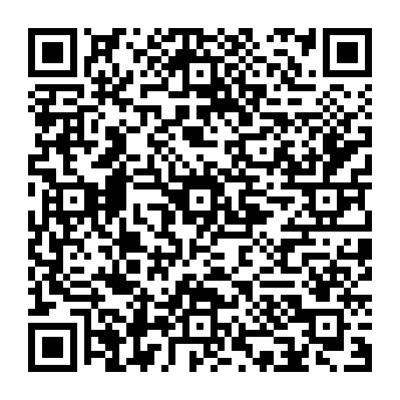 Відповідно до статей 9, 93, 96, 141 Земельного кодексу України,                               статті 31 Закону України «Про оренду землі», пункту 34 частини першої                        статті 26 Закону України «Про місцеве самоврядування в Україні», Закону України «Про адміністративну процедуру», зважаючи на пункт 7 протоколу доручень № 1, напрацьованих під час наради з питання благоустрою та впорядкування території, прилеглої до Центрального залізничного вокзалу «Київ-Пасажирський» 21 грудня 2023 року, керуючись підпунктом 11.4 пункту 11 договору оренди земельної ділянки від 11 листопада 2003 року 
№ 72-6-00114 (зі змінами) укладеного між Київською міською радою та фізичною особою - підприємцем Марусевичем Іваном Михайловичем (зареєстрований за адресою: місто Київ, бульвар Праці, будинок 7, квартира 63), враховуючи те, що умови підпункту 8.4 пункту 8 вказаного договору не виконуються, а саме щодо використання земельної ділянки за цільовим призначенням та своєчасного внесення орендної плати, беручи до уваги те, що громадянин Космина Геннадій Васильович (зареєстрований за адресою: місто Київ, вулиця Єжи Гедройця, будинок 2, квартира 78) не виконав обов’язки, які виникли у зв’язку з прийняттям рішення Київської міської ради від 25 серпня 2022 року № 5187/5228 «Про внесення змін до договору оренди земельної ділянки від 11 листопада 2003 року № 72-6-00114 (зі змінами), укладеного між Київською міською радою та фізичною особою - підприємцем Марусевичем Іваном Михайловичем», Київська міська радаВИРІШИЛА:1. Розірвати договір оренди земельної ділянки від 11 листопада 2003 року      № 72-6-00114 (з урахуванням договору про внесення змін та доповнень до договору оренди земельної ділянки від 17 вересня 2007 року № 72-6-00444, договору про поновлення договору оренди земельної ділянки від 13 листопада 2015 року № 909), укладений між Київською міською радою та фізичною                   особою - підприємцем Марусевичем Іваном Михайловичем для розміщення, обслуговування та експлуатації торговельного комплексу на Привокзальній площі у Солом'янському районі м. Києва (кадастровий номер 8000000000:72:440:0007; площа 0,0402 га; категорія земель – землі житлової та  громадської забудови; код виду цільового призначення – 03.07; справа                             № 343615170).2. Відкликати рішення Київської міської ради від 25 серпня 2022 року                           № 5187/5228 «Про внесення змін до договору оренди земельної ділянки                        від 11 листопада   2003 року № 72-6-00114 (зі змінами), укладеного між Київською міською радою та фізичною особою - підприємцем Марусевичем Іваном Михайловичем» .3. Департаменту земельних ресурсів виконавчого органу Київської міської ради (Київської міської державної адміністрації):3.1. Це рішення довести до відома фізичної особи - підприємця Марусевича Івана Михайловича та громадянина Космини Геннадія Васильовича шляхом надсилання його поштою (рекомендованим листом з повідомленням про вручення).3.2. Вчинити відповідні дії щодо державної реєстрації припинення права оренди земельної ділянки з кадастровим номером 8000000000:72:440:0007 у порядку, встановленому Законом України «Про державну реєстрацію речових прав на нерухоме майно та їх обтяжень». 4. Дане  рішення набирає чинності з дня доведення його до відома фізичної                             особи - підприємця Марусевича Івана Михайловича та громадянина Космини Геннадія Васильовича. 5. Рішення Київської міської ради може бути оскаржено до Київського окружного адміністративного суду, який знаходиться за адресою: бульв. Лесі Українки, 26a, м. Київ, 01133, шляхом подання позовної заяви відповідно до     вимог Кодексу адміністративного судочинства України, протягом тридцяти календарних днів з дня доведення рішення Київської міської ради до відома особи, яка була учасником адміністративного провадження щодо прийняття зазначеного акта.Відповідно до частини четвертої статті 150 Кодексу адміністративного судочинства України подання позову, а також відкриття провадження в адміністративній справі не зупиняють дію оскаржуваного рішення суб’єкта владних повноважень, якщо суд не застосував відповідні заходи забезпечення позову.6. Контроль за виконанням цього рішення покласти на постійну комісію Київської міської ради з питань архітектури, містопланування та земельних відносин.ПОДАННЯ:Про розірвання договору оренди земельної ділянки від 11 листопада 2003 року № 72-6-00114 (зі змінами), укладеного між Київською міською радою та фізичною особою -підприємцем Марусевичем Іваном Михайловичем для розміщення, обслуговування та експлуатації торговельного комплексу на Привокзальній площі у Солом'янському районі м. Києва та відкликання рішення Київської міської ради від 25 серпня 2022 року                           № 5187/5228 «Про внесення змін до договору оренди земельної ділянки від 11 листопада 2003 року                        № 72-6-00114 (зі змінами), укладеного між Київською міською радою та фізичною особою - підприємцем Марусевичем Іваном Михайловичем»Київський міський головаВіталій КЛИЧКОЗаступник голови Київської міської державної адміністраціїз питань здійснення самоврядних повноваженьПетро ОЛЕНИЧДиректор Департаменту земельних ресурсів виконавчого органу Київської міської ради (Київської міської державної адміністрації)                                                                             Валентина ПЕЛИХНачальник юридичного управлінняДепартаменту земельних ресурсіввиконавчого органу Київської міської ради(Київської міської державної адміністрації)                             ПОГОДЖЕНО:                                                                               Дмитро РАДЗІЄВСЬКИЙПостійна комісія Київської міської радиз питань архітектури, містопланування та земельних відносинГоловаСекретарМихайло ТЕРЕНТЬЄВЮрій ФЕДОРЕНКОНачальник управління правового забезпечення діяльності Київської міської радиВалентина ПОЛОЖИШНИК